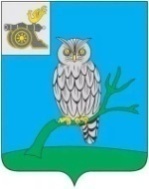 АДМИНИСТРАЦИЯ МУНИЦИПАЛЬНОГО ОБРАЗОВАНИЯ«СЫЧЕВСКИЙ РАЙОН»  СМОЛЕНСКОЙ ОБЛАСТИ П О С Т А Н О В Л Е Н И Еот  27 марта 2024 года  № 153Об утверждении Порядка проведения отбора дворовых территорий многоквартирных домов для проведения работ по  благоустройству дворовых территорий, расположенных в Сычевском городском поселении  Сычевского района Смоленской области, в рамках реализации приоритетного проекта «Формирование комфортной городской среды» в 2025 годуНа основании Федерального закона от 06.10.2003 № 131-ФЗ "Об общих принципах организации местного самоуправления в Российской Федерации",                в соответствии с Уставом Сычевского городского поселения Сычевского района Смоленской области, Администрация муниципального образования «Сычевский район»                Смоленской области п о с т а н о в л я е т:1. Утвердить прилагаемый Порядок проведения отбора дворовых территорий  многоквартирных домов для проведения работ по благоустройству дворовых территорий, расположенных в Сычевском городском поселении Сычевского района Смоленской области, в рамках реализации приоритетного проекта «Формирование комфортной городской среды» в 2025 году.2. Для отбора дворовых территорий многоквартирных домов образовать общественную комиссию в следующем составе:С.Н. Митенкова – заместитель Главы муниципального образования «Сычевский район» Смоленской области, председатель общественной комиссии; Е.В. Пономаренко – старший менеджер отдела городского хозяйства Администрации муниципального образования «Сычевский район» Смоленской области, секретарь общественной комиссииЧлены общественной комиссии:М.А. Алексеева – Глава муниципального образования Сычевского городского поселения Сычевского района Смоленской области                                  (по согласованию);Т.П. Парахина – заместитель Главы муниципального образования «Сычевский район» Смоленской области;Т.М. Сигина – начальник  отдела  городского  хозяйства  Администрации муниципального образования «Сычевский район» Смоленской области;Т.А. Глазкова – начальник отдела по земельным и имущественным отношениям Администрации муниципального образования «Сычевский район» Смоленской области;И.В. Толкачева – главный специалист – архитектор Администрации муниципального образования «Сычевский район» Смоленской области;О.Ю. Зенковская – выпускающий редактор газеты "Сычевские вести" СОГУП "Восточная объединенная редакция" (по согласованию);А.В. Жохов – председатель районной общественной организации  «Совет отцов», депутат Совета депутатов Сычевского городского поселения  Сычевского  района Смоленской области (по согласованию);Н.М. Иванова – председатель районной общественной организации   «Женсовет» (по согласованию);П.А. Ватолин – генеральный директор ООО «Олимп», депутат Сычевского городского поселения Сычевского района Смоленской области                (по согласованию);Л.П. Смолина – председатель Совета по малому и среднему  предпринимательству при Администрации муниципального образования «Сычевский район» Смоленской области (по согласованию).Т.П. Потапова - представитель регионального отделения Общероссийского народного фронта в Смоленской области (по согласованию).3. Настоящее  постановление  подлежит размещению на официальном сайте Администрации муниципального образования «Сычевский район» Смоленской области в информационно-телекоммуникационной сети Интернет.4. Настоящее постановление вступает в силу с момента официального обнародования.Глава муниципального образования«Сычевский район» Смоленской области                                        Т.П. ВасильеваПриложение №1к постановлению Администрациимуниципального образования«Сычевский район»Смоленской областиот 27.03.2024 года № 153Порядок проведения отбора дворовых территорий многоквартирных домов для проведения работ по благоустройству дворовых территорий, расположенных в Сычевском городском поселении Сычевского района Смоленской области, в рамках реализации приоритетного проекта «Формирование комфортной городской среды» в 2025 году1. Настоящий Порядок разработан в целях обеспечения единого подхода к отбору дворовых территорий многоквартирных домов (далее - отбор дворовых территорий МКД) для реализации приоритетного проекта «Формирование комфортной городской среды» в 2025 году и определяет условия и критерии отбора дворовых территорий МКД для проведения работ по благоустройству дворовых территорий.2. Основные понятия, используемые в настоящем Порядке:1) организатор отбора - органы местного самоуправления муниципального образования, на территории которого находится дворовая территория МКД, и которая объявляет сообщение о проведении отбора дворовых территорий МКД и осуществляет прием заявок от участников отбора;2) комиссия – специально сформированная рабочая группа,  осуществляющая отбор заявок, поступивших в органы местного самоуправления от участников отбора (далее по тексту – Комиссия);3) благоустройство дворовых территорий - комплекс мероприятий, направленных на улучшение санитарного, экологического и эстетического состояния дворовой территории;4) заявка - заявка на участие в отборе дворовых территорий МКД для проведения работ по  благоустройству дворовых территорий по форме, указанной в приложении № 1 к настоящему Порядку;5) паспорт благоустройства дворовой территорий многоквартирного дома - документ, составленный по форме, указанной в приложении № 2                                 к настоящему Порядку;6) участник отбора – собственники  помещений МКД.Решение принимается большинством голосов от общего числа всех собственников помещений в многоквартирном доме, и оформляется протоколом по форме, указанной в приложении № 3 к настоящему Порядку.3. Комиссия готовит сообщение о проведении отбора дворовых территорий МКД, которое подлежит размещению на официальном сайте Администрации муниципального образования.4. Заявка на участие в отборе дворовых территорий МКД подается участником отбора Комиссии в письменной форме в срок, установленный                    в сообщении о проведении отбора дворовых территорий МКД.5. К заявке прилагаются следующие документы:1) протокол общего собрания собственников помещений                                     в многоквартирном доме, оформленный в соответствии                                                  с требованиями Жилищного кодекса Российской Федерации, с принятым решением об участии в отборе дворовых территорий МКД на проведение работ по  благоустройству дворовых территорий;2) паспорт благоустройства дворовых территорий многоквартирных домов.6. Благоустройству не подлежат следующие дворовые территории многоквартирных домов:1) введенные в эксплуатацию позднее 2015 года;2) на территории которых уже проводились работы по  благоустройству дворовых территорий многоквартирных домов.7. Участник отбора предоставляет Комиссии заявку и протокол собрания собственников жилых помещений МКД в сроки, указанные в сообщении                         о проведении отбора дворовых территорий МКД в письменной форме.В отношении дворовой территории многоквартирного дома может быть подана только одна заявка на участие в отборе.8. Каждая заявка на участие в отборе регистрируется Комиссией.9. Комиссия проводит отбор представленных заявок  исходя                                из содержания и значимости критериев отбора дворовых территорий многоквартирных домов для отбора дворовых территорий, указанных                           в приложении № 4 к настоящему Порядку.10. Комиссия рассматривает заявки на участие в отборе на соответствие требованиям, установленным настоящим Порядком, о чем составляется протокол рассмотрения, в котором в обязательном порядке рассматриваются и оцениваются заявки всех участников отбора.11. Заявка на участие в отборе отклоняется комиссией в следующих случаях:1) представления пакета документов не в полном объеме;2) представления недостоверных сведений.12. Отбор признается несостоявшимся в случаях, если:1) отклонены все заявки на участие в отборе;2)  подано менее двух заявокЗаявка на участие в отборе дворовых территорий многоквартирных домов для проведения работ по благоустройству дворовых территорий, расположенных в Сычевском городском поселении Сычевского района Смоленской области, в рамках реализации приоритетного проекта «Формирование комфортной городской среды» в 2025 годуПАСПОРТблагоустройства дворовой территориипо состоянию на ____________г.Общие сведения об уровне благоустроенности территории *   - при образовании дворовой территории земельными участками нескольких МКД в пунктах 1.1. и 1.2. указываются данные для каждого МКД.** - благоустроенной считается территория, обеспеченная твердым покрытием, позволяющим комфортное передвижение по основным пешеходным коммуникациям в любое время года и в любую погоду, освещением, игровым оборудованием для детей возрастом до пяти лет и набором необходимой мебели, озеленением, оборудованными площадками для сбора коммунальных отходов.Характеристика благоустройстваПриложение: Схема земельного участка территории с указанием ее размеров и границ, размещением объектов благоустройства на _____ л.Дата проведения инвентаризации: «___» ______ 202__г.Ф.И.О., должности и подписи членов инвентаризационной комиссии: _________________________________  _________/_________________________________/ (организация, должность)                          (подпись)                         (Ф.И.О.)__________________________________  ________/ _________________________________/ (организация, должность)                          (подпись)                         (Ф.И.О.)_________________________________  _________/ _________________________________/ (организация, должность)                          (подпись)                         (Ф.И.О.)_________________________________  __________/_________________________________/ (организация, должность)                          (подпись)                         (Ф.И.О.)__________________________________  ________/ _________________________________/ (организация, должность)                          (подпись)                         (Ф.И.О.)_________________________________  _________/ _________________________________/ (организация, должность)                          (подпись)                         (Ф.И.О.)_________________________________  __________/_________________________________/ (организация, должность)                          (подпись)                         (Ф.И.О.) Протокол № ____Город/село, ул. ________________, дом N _____
Дата проведения "___" __________ 202__ г.
Время проведения ______ час. ______ мин. - ______ час. ______ мин.Общая площадь жилых и нежилых помещений ____________ кв.м.Присутствовали собственники помещений (представители собственников) согласно списку регистрации:жилых помещений __________ , __________% голосов;нежилых помещений __________ , __________% голосов.Предложено из числа присутствующих собственников помещений избрать председателя, секретаря собрания и членов счетной комиссии в составе ______человек.Предложены кандидатуры:председателя собрания ________________________секретаря собрания ________________________членов счетной комиссии ______________________Результаты голосования по вопросу выборов председателя собрания, секретаря собрания и членов счетной комиссии:ЗА _______, _______%ПРОТИВ _______, _______%ВОЗДЕРЖАЛИСЬ _______, _______%
В результате голосования большинством голосов избраны:председатель собрания ________________________секретарь собрания ________________________члены счетной комиссии ______________________Повестка дня собрания:1. О  проведении  благоустройства дворовой территории многоквартирного дома.2. Об определении уполномоченного лица на подачу заявки для участия в отборе дворовых территорий многоквартирных домов.3. Об утверждении видов планируемых работ.4. Об определении обязанности финансового или трудового участии собственников помещений в работах по благоустройству дворовой территории. По первому вопросу повестки дня:О проведении благоустройства дворовой территории многоквартирного дома, которое финансируется за счет средств областного,  федерального и местного бюджетов, с информацией выступил ________.Выступающий представил присутствующим информацию:о техническом состоянии дворовой территории многоквартирного дома;о потребности   в  проведении   благоустройства   дворовой   территории многоквартирного  дома,  в  том  числе  о  необходимости  ремонта 
асфальтобетонного покрытия, освещения дворовой территории, установки скамеек, урн, устройство автомобильных парковок, ремонт и (или) устройство тротуаров, ремонт и (или) устройство площадок для мусорных контейнеров.

По первому вопросу выступили:(Ф.И.О. собственников/представителей собственников):
__________________________________________________________________;
___________________________________________________________________.

Результаты голосования по первому вопросу:ЗА _______,_______%
ПРОТИВ _______, _______%
ВОЗДЕРЖАЛИСЬ _______, _______%

Решение по первому вопросу:По результатам обсуждения принято/не принято решение о проведении
благоустройства дворовой территории многоквартирного дома.

По второму вопросу повестки дня:
По вопросу определения лиц, уполномоченных для подачи заявки на участие
в отборе дворовых территорий многоквартирных домов, выступил
__________________________________________________________________,

который внес предложение по вопросу определения представителей собственников помещений, уполномоченных подать заявку на участие в отборе дворовых территорий многоквартирных домов. Предложены кандидатуры:
_____________________________________________________________________________________________________________________________________.

По второму вопросу выступили:(Ф.И.О. собственников/представителей собственников):

__________________________________________________________________.

Результаты голосования:ЗА _______, _______%ПРОТИВ _______ ,_______%ВОЗДЕРЖАЛИСЬ _______, _______%По результатам обсуждения избраны уполномоченные лица от собственников помещений многоквартирного дома:_________________________________________________________________________________________________________________________________
___________________________________________________________________

По третьему вопросу повестки дня:
По вопросу планируемых работ выступил ________________________________________________________________,
который дал разъяснения по минимальному перечню работ по благоустройству дворовой территории:- асфальтирование дворовой территории;- освещение дворовой территории;- установка скамеек;- установка урн;- устройство автомобильных парковок;- ремонт и (или) устройство тротуаров;- ремонт и (или) устройство площадок для мусорных контейнеров.
Результаты голосования:ЗА _______ ,_______%ПРОТИВ _______ ,_______%ВОЗДЕРЖАЛИСЬ _______ ,________%

По результатам обсуждения принято/не принято решение утвердить виды
планируемых работ.
По четвертому вопросу повестки дня:
Об определении обязанности финансового или трудового участии собственников помещений в работах по благоустройству дворовой территории с информацией выступил ____________________________________________________ и предложил_____________________________________________________________________________________________________________________________.

Результаты голосования:ЗА _______ ,_______%ПРОТИВ _______ , _______%ВОЗДЕРЖАЛИСЬ _______ ,_______%По результатам обсуждения решение о финансовом и трудовом участии собственников:    принято/не принято

Председатель собрания _____________ (подпись) ________________ (Ф.И.О.)

Секретарь собрания _____________ (подпись) ___________________ (Ф.И.О.)

Приложения к протоколу общего собрания собственников помещений в
многоквартирном доме:- лист регистрации- лист голосования собственников по вопросам повестки дня собственников
помещений в многоквартирном доме, принявших участие в общем собранииПриложение № 4к Порядку проведения отборадворовых территориймногоквартирных домовдля проведения работпо благоустройству дворовых территорий, расположенныхв Сычевском городскомпоселении Сычевского районаСмоленской области, в рамкахреализации приоритетного проекта«Формирование комфортнойгородской среды» в 2025 годуКРИТЕРИИ
отбора дворовых территорий многоквартирных домов
*В случае представления заявки от двух и более многоквартирных домов, оценка заявки по данному критерию проводится по дому, введенному в эксплуатацию ранее других.

** В случае представления заявки от двух и более многоквартирных домов, оценка заявки по данному критерию проводится по среднему количеству баллов, приходящихся на один дом.Приложение № 1  к Порядку проведения отбора дворовых территорий многоквартирных домов для проведения работ по благоустройству дворовых территорий, расположенных в Сычевском городском поселении Сычевского района Смоленской области, в рамках реализации приоритетного проекта «Формирование комфортной городской среды» в 2025 году1. Адрес многоквартирного дома:населенный пункт: __________________________________________________улица/проспект/пр.: _________________________________________________№ дома, корпус: ____________________________________________________2. Информация об иных многоквартирных домах:В случае если дворовая территория объединяет два или более многоквартирных дома, указываются адреса домов, не учтенных в п.1, ФИО и контактные данные председателей советов домов (иных уполномоченных представителей домов)улица_______________________________________ дом_____корпус___ФИО (полностью): _____________________________________________________контактный телефон: __________________________________________________почтовый адрес: _____________________________________________________улица_______________________________________ дом_____корпус___ФИО (полностью): _____________________________________________________контактный телефон: __________________________________________________почтовый адрес: _____________________________________________________улица_______________________________________ дом_____корпус___ФИО (полностью): _____________________________________________________контактный телефон: __________________________________________________почтовый адрес: _____________________________________________________3. Информация о дворовой территории:Изучив Порядок проведения отбора дворовых территорий многоквартирных домов на проведение работ по благоустройству прилегающей дворовой территории                     в рамках реализации приоритетного проекта «Комфортная городская среда», __________(наименование участника отбора)_________________, в лице _____________(наименование должности и Ф.И.О., подписавшего заявку)__________изъявляет желание участвовать в отборе дворовых территорий многоквартирных домов.Предлагаем выполнить следующие виды работ:1._____________________________________________________________________2._____________________________________________________________________3._____________________________________________________________________4._____________________________________________________________________5._____________________________________________________________________6._____________________________________________________________________7._____________________________________________________________________
В случае если наша дворовая территория будет отобрана /не отобрана для производства работ по комплексному благоустройству дворовых территорий, просим Вас письменно уведомить уполномоченного представителя собственников помещений:
____________(ФИО представителя)________________________________________

К настоящей заявке прилагаются документы на ____ л.
4.Информация о заявителе:Должность (нужное подчеркнуть): председатель совета дома, председатель товарищества собственников жилья, другое (указать)___________________________________________________________________________________________ФИО (полностью): _____________________________________________________контактный телефон: __________________________________________________почтовый адрес: _________________________________________________________________________________________________________________________электронный адрес: ___________________________________________________Дата « ____»________________202__г.Подпись  _________________________5. Заявку принял:Заполняется сотрудником отдела городского хозяйства Администрации муниципального образования «Сычевский район» Смоленской областиЗанимаемая должность: __________________________________________________ ФИО (полностью): ______________________________________________________Дата: « ____»________________202__г.Подпись  _________________________5. Заявку принял:Заполняется сотрудником отдела городского хозяйства Администрации муниципального образования «Сычевский район» Смоленской областиЗанимаемая должность: __________________________________________________ ФИО (полностью): ______________________________________________________Дата: « ____»________________202__г.Подпись  _________________________Приложение №2  к Порядку проведения отбора дворовых территорий многоквартирных домов для проведения работ по благоустройству дворовых территорий, расположенных в Сычевском городском поселении Сычевского района Смоленской области, в рамках реализации приоритетного проекта «Формирование комфортной городской среды» в 2025 году№ п/пНаименование показателяЗначение показателя1.1Адрес многоквартирного жилого дома* 1.2Кадастровый номер земельного участка (дворовой территории)*1.3Численность населения, проживающего в пределах территории благоустройства, чел.1.4Общая площадь территории, кв. м1.5Оценка уровня благоустроенности территории (благоустроенная/ не благоустроенная) **№ п/пНаименование показателяЕд. изм.Значение показателяПримечание123452.1Требует ремонта дорожное покрытиеда/нет2.2Наличие достаточного количества парковочных местда/нет2.3Наличие площадок (детских, спортивных, для отдыха и т.д.)- количествоед.- площадькв. м2.4 Наличие оборудованной контейнерной площадки (выделенная)ед.2.5Достаточность озеленения (газонов, кустарников, деревьев)да/нет2.6Характеристика освещения территории:- количествоед.- достаточностьда/нет2.7Наличие приспособлений для маломобильных групп населения (опорных поручней, специального оборудования на детских и спортивных площадках; спусков,пандусов для обеспечения беспрепятственного перемещения)да/нетПриложение  №3  к Порядку проведения отбора дворовых территорий многоквартирных домов                    для проведения работ                           по благоустройству дворовых территорий, расположенных                  в Сычевском городском поселении Сычевского района Смоленской области, в рамках реализации приоритетного проекта «Формирование комфортной городской среды»               в 2025 годуN
п.п Наименование критериев отбора Количество баллов, присваиваемое заявке
в соответствии 
с критерием отбора 1 Продолжительность эксплуатации многоквартирного дома*Продолжительность эксплуатации многоквартирного дома*а) от 41 года и более лет 8 б) от 31 года до 40 лет 6 в) от 21 года до 30 лет 3 г) от 16 до 20 лет 1 д) от 0 до 15 лет 0 2 Доля финансового участия собственников помещений в многоквартирном доме 
в реализации мероприятий по благоустройству дворовой территории в рамках минимального и дополнительного перечня работ по благоустройству дворовых территорий (далее - доля финансового участия собственников)**Доля финансового участия собственников помещений в многоквартирном доме 
в реализации мероприятий по благоустройству дворовой территории в рамках минимального и дополнительного перечня работ по благоустройству дворовых территорий (далее - доля финансового участия собственников)**а) доля финансового участия собственников составляет 
от 10 % и более от стоимости мероприятий по благоустройству дворовой территории 10 б) доля финансового участия собственников составляет от 7 до 10 % от стоимости мероприятий по благоустройству дворовой территории 5 в) доля финансового участия собственников составляет от 5,1 до 7 % от стоимости мероприятий по благоустройству дворовой территории 3 г) доля финансового участия собственников составляет 0 % от стоимости мероприятий по благоустройству дворовой территории 0 3 Доля голосов собственников помещений в многоквартирном доме, проголосовавших за решение об участии в отборе дворовых территорий многоквартирного дома, от общего числа голосов собственников помещений в многоквартирном доме**Доля голосов собственников помещений в многоквартирном доме, проголосовавших за решение об участии в отборе дворовых территорий многоквартирного дома, от общего числа голосов собственников помещений в многоквартирном доме**а) от 98,1 до 100%10 б) от 95,1 до 98%8 в) от 91,1 до 95%6 г) от 85,1 до 91%3 д) от 70,1 до 85%1 е) до 70%0 4 Количество многоквартирных домов, имеющих общую дворовую территорию, от которых сформирована и представлена одна заявка Количество многоквартирных домов, имеющих общую дворовую территорию, от которых сформирована и представлена одна заявка а) 3 и более 5 б) 2 3 в) 1 1 5 Участие дворовой территории в отборе дворовых территорий многоквартирных домов в 2022 - 2024 годах Участие дворовой территории в отборе дворовых территорий многоквартирных домов в 2022 - 2024 годах а) дворовая территория в 2022 и/или 2023 и/или 2024 году прошла
отбор дворовых территорий многоквартирных домов, но по результатам балльной оценки критериев отбора не была включена в перечень дворовых территорий, подлежащих благоустройству в рамках муниципальной программы 15 б) дворовая территория не участвовала в отборе дворовых территорий многоквартирных домов в 2022 - 2024 годах либо заявка на участие в отборе была отклонена 0 6 Наличие в составе заявки дизайн - проекта благоустройства дворовой территорииНаличие в составе заявки дизайн - проекта благоустройства дворовой территорииа) представленная заявка содержит дизайн-проект благоустройства дворовой территории3 б) в составе заявки отсутствует дизайн-проект0 7 Наличие сформированного и поставленного на государственный кадастровый учет земельного участка, на котором расположен многоквартирный дом**Наличие сформированного и поставленного на государственный кадастровый учет земельного участка, на котором расположен многоквартирный дом**а) земельный участок, на котором расположен многоквартирный дом, сформирован и поставлен на государственный кадастровый учет5б) земельный участок, на котором расположен многоквартирный дом, не сформирован 0 